FORMULIER ”INVENTARISATIE GEZONDHEIDSKENMERKEN”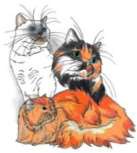 Eigenaar:…………………………………………………………………………………………………...Adres:…………………………………………………………………………………………………………Woonplaats:……………………………………………………………………………………………….De kat is bij voorkeur tenminste 12 maanden oud op het moment van het onderzoekNaam: …………………………………………………………………………………………… Geboortedatum:………………………………Ras: …………………………………………………………………………………Stamboomnr.: ……………………………………………….Kleur/EMS code…………………………………………………………………… Chipnr.: ……………………………………………………..TOELICHTING BIJ OPMERKINGEN:………………………………………………………………………………………………………………………………………………………………………………………………………………………………………………………………………………………………………………………………………………………………………………………………………………………………………………………………………………………………………………………………………………………………………………………………………………………………………………………………………………………………………………………………………………………………………………………………………………………………Datum onderzoek:	Handtekening dierenarts en stempel□ N=Normaal / □ Afw.=Afwijkend.□ N=Normaal / □ Afw.=Afwijkend.Katers: beide teelballen aanwezig:Katers: beide teelballen aanwezig:□ Ja □ NeeVoor alle fokkatten:Voor alle fokkatten:1.Navelbreuk:	□ Ja □ Nee1.Navelbreuk:	□ Ja □ Nee4.Verdacht op Entropion:□ Ja □ Nee2.Flatchest:	□ Ja □ Nee2.Flatchest:	□ Ja □ Nee5.Verdacht op Ectropion:□ Ja □ Nee3.Knikstaart:	□ Ja □ Nee3.Knikstaart:	□ Ja □ Nee6.Poly-/Oligodactylie:□ Ja □ NeeSkeletdeformaties:Skeletdeformaties:7.Schedel:□ N / □ Afw.10.Poten:□ N / □ Afw.8.Romp:□ N / □ Afw.11.Rugwervels:□ N / □ Afw.9.Patella Luxatie:□ N / □ Afw.12.Dwerggroei:□ Ja □ NeeOgen:13.Grootte en Vorm:□ N / □ Afw.15.Traanstrepen:□ Niet /□ Wel14.Scheel zien:□ Niet /□ Wel16.Traanogen:□ Niet /□ WelLuchtwegen:17.Neus:□ N / □ Afw.19.Snorharen:□ N / □ Afw.18.Neusgaten:□ N / □ Afw.20.Ademhaling:□ N / □ Afw.Kaken:21.Onderbeet >2mm:□ Niet /□ Wel22.Overbeet >2mm:□ Niet /□ Wel23.Scheve kaak:□ Niet /□ Wel